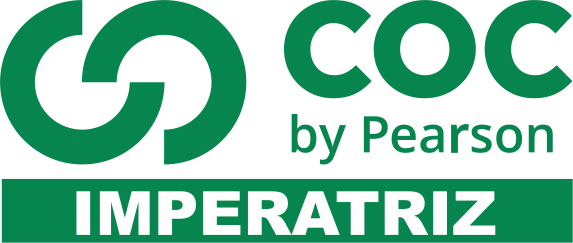 01. Charles Darwin, naturalista inglês nascido em 1809, é um paradoxo moderno. Não pela consistência e abrangência de sua teoria da evolução, feito sem precedentes para a Ciência, mas pelo fato de ainda hoje haver imensa resistência a suas ideias. Como se elas, nas mentes mais relutantes e ingênuas, representasse uma ameaça para a posição do Homem perante a natureza. De um exemplo prático da ideia realmente expressa por Darwin em suas obras.______________________________________________________________________________________________________________________________________________________________________________________02. Charles Darwin (1809-1882) e Gregor Mendel (1822–1884) viveram na mesma época, mas não se conheceram. No entanto, a compreensão atual da evolução deriva das teorias propostas por esses importantes pesquisadores. Sobre a teoria elementar da evolução, é correto afirmar que características hereditárias que influenciam a capacidade de sobrevivência e reprodução promovem variação na espécie. Justifique.______________________________________________________________________________________________________________________________________________________________________________________03. O melanismo industrial tem sido freqüentemente citado como exemplo de seleção natural. Esse fenômeno foi observado em Manchester, na Inglaterra, onde, com a industrialização iniciada em 1850, o ar carregado de fuligem e outros poluentes provocou o desaparecimento dos liquens de cor esbranquiçada que viviam no tronco das árvores. Antes da industrialização, esses liquens permitiam a camuflagem de mariposas da espécie Bistonbetularia de cor clara, que eram predominantes. Com o desaparecimento dos liquens e escurecimento dos troncos pela fuligem, as formas escuras das mariposas passaram a predominar.a) Por que esse fenômeno pode ser considerado um exemplo de seleção natural? ______________________________________________________________________________________________________________________________________________________________________________________b) Como a mudança ocorrida na população seria explicada pela teoria de Lamarck?______________________________________________________________________________________________________________________________________________________________________________________04. Sabemos que Jean-Baptiste Lamarck foi um dos primeiros estudiosos que compreenderam que o meio poderia de alguma forma influenciar na evolução dos seres vivos. Apesar de algumas conclusões errôneas, esse pesquisador foi muito importante para a biologia evolutiva.A) Indique os dois pontos principais da teoria que ficou conhecida por lamarckismo.______________________________________________________________________________________________________________________________________________________________________________________B) Quais ideias destas duas teorias do Lamarckismo?______________________________________________________________________________________________________________________________________________________________________________________05. Um estudante do ensino médio, ao ler sobre o tegumento humano, fez a seguinte afirmação ao seu professor: “o homem moderno não apresenta tantos pelos como os seus ancestrais, pois deixou de usar esses anexos como isolante térmico. Isso só foi possível porque o homem adquiriu uma inteligência que permitiu a confecção de roupas, protegendo-o do frio.” Diante dessa informação dada pelo aluno, o professor explicou que isso estava incorreto. De acordo com os conceitos de evolução, explique a possível justificativa do professor para a afirmação errônea do aluno:______________________________________________________________________________________________________________________________________________________________________________________06. Os anfíbios são animais que apresentam dependência de um ambiente úmido ou aquático. Nos anfíbios, a pele é de fundamental importância para a maioria das atividades vitais, apresenta glândulas de muco para conservar-se úmida, favorecendo as trocas gasosas e, também, pode apresentar glândulas de veneno contra microrganismos e predadores. Segundo a Teoria Evolutiva de Darwin, essas características dos anfíbios representam a seleção de adaptações em função do meio ambiente em que vivem. JUSTIFIQUE.______________________________________________________________________________________________________________________________________________________________________________________07. Aquecimento já provoca mudança em gene animal. Algumas espécies animais estão se modificando geneticamente para se adaptar às rápidas mudanças climáticas no espaço de apenas algumas gerações, afirmam cientistas. (Folha de S.Paulo, 09.05.2006.). O texto pressupõe uma interpretação darwinista ou lamarckista do processo evolutivo? Justifique.______________________________________________________________________________________________________________________________________________________________________________________08. Lamarck foi o primeiro a propor uma hipótese consistente para explicar o mecanismo da evolução. Nela, salientava: Lamarck foi o primeiro a propor uma hipótese consistente para explicar o mecanismo da evolução. Quais as teorias de Lamarck para explicar os mecanismos evolutivos das espécies?______________________________________________________________________________________________________________________________________________________________________________________09. As asas de um morcego e as asas de um inseto apresentam a mesma função, entretanto, não possuem a mesma origem embrionária. Sendo assim, essas estruturas podem ser consideradas análogas ou homologas? Porque?______________________________________________________________________________________________________________________________________________________________________________________10. A teoria da Evolução, apesar de apresentar uma grande quantidade de evidências que afirmam sua veracidade, ainda é alvo de muitas discussões. Um dos fatos que confirmam a evolução diz respeito à presença de estruturas atrofiadas, que recebem o nome de?______________________________________________________________________________________________________________________________________________________________________________________11. De o nome dos seguintes tipos de especiacaoa) Tipo de especiação que ocorre quando duas populações são separadas em razão do surgimento de uma barreira geográfica.______________________________________________________________________________________________________________________________________________________________________________________b) Tipo de especiação que acontece quando há a formação de uma nova população constituída por poucos indivíduos de uma população maior.______________________________________________________________________________________________________________________________________________________________________________________c) Tipo de especiação que ocorre quando duas populações ocupam áreas contíguas, porém não se cruzam aleatoriamente.______________________________________________________________________________________________________________________________________________________________________________________d) Tipo de especiação que acontece quando populações vivem em uma mesma área, mas não se cruzam.______________________________________________________________________________________________________________________________________________________________________________________12. Há milhares de anos, uma ilha separou-se do continente. As espécies encontradas atualmente nessa ilha são bem diferentes das espécies continentais, embora sejam aparentadas. O processo inicial, que desencadeou o surgimento dessas espécies na ilha, foi ?
______________________________________________________________________________________________________________________________________________________________________________________13. Recentes análises do DNA de chimpanzés permitiram concluir que o homem é mais aparentado com eles do que com qualquer outro primata. O que ssso permite concluir que?____________________________________________________________________________________________________________________________________________________________________________________________________________________________________________________________________________________________________________________________________________________________________________14. A partir da figura a seguir que representa a possível relação evolucionária de diferentes organismos, deduzida a partir de análises bioquímicas usadas para a comparação das seqüênciasnucleotídicas dos genes do RNA ribossômico (subunidade menor) desses organismos discuta quais os organismos tem maior e menor parentesco.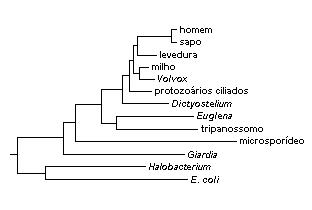 15. "Órgãos que exercem as mesmas funções em espécies diferentes, mas que possuem origem embrionária distinta; e órgãos ou estruturas atrofiadas, sem função evidente", são chamados, respectivamente, de?____________________________________________________________________________________________________________________________________________________________________________________________________________________________________________________________________________________________________________________________________________________________________________16.O programa "Fantástico", exibido pela Rede Globo em 01.08.2004, apresentou em um de seus quadros um provável animal do futuro, uma possível espécie de ave que poderá existir daqui a alguns milhões de anos. Por essa época, o encontro entre massas continentais provocará o aparecimento de imensas cordilheiras, muito mais altas que as atualmente existentes. Segundo o programa, nesse ambiente possivelmente existirão aves portadoras de 2 pares de asas, o que lhes garantiria maior sustentação em condições de ar rarefeito. Essas aves seriam as descendentes modificadas de espécies atuais nas quais há apenas um par de asas. Se isso realmente ocorrer, e considerando que o par de asas das aves atuais é homólogo aos membros anteriores de mamíferos e répteis, é mais provável que esse novo par de asas seja homologo ou análogo as estruturas das aves atuais? Justifique.____________________________________________________________________________________________________________________________________________________________________________________________________________________________________________________________________________________________________________________________________________________________________________17. Ao observarmos o vôo de uma ave e o vôo de um inseto, podemos deduzir que as asas de cada um funcionam e são utilizadas para um mesmo objetivo. Entretanto, a origem embriológica das asas de aves e insetos é diferente. Essas características constituem exemplo de qual processo evolutivo?____________________________________________________________________________________________________________________________________________________________________________________________________________________________________________________________________________________________________________________________________________________________________________18. Existem várias provas da evolução e dentre elas podemos citar as embriológicas. Exemplifique.____________________________________________________________________________________________________________________________________________________________________________________________________________________________________________________________________________________________________________________________________________________________________________Estudar a evolução de um determinado grupo de organismos é algo complexo, difícil mesmo. Responda as questões 19 e 2019.Como saber quais etapas evolutivas se sucederam na evolução? O que veio primeiro? ____________________________________________________________________________________________________________________________________________________________________________________________________________________________________________________________________________________________________________________________________________________________________________20.Nesse sentido os cientistas têm buscado na natureza provas da evolução. Essas provas aparecem principalmente de duas maneiras básicas.Pergunta-se: quais são essas duas maneiras principais pelas quais os cientistas têm estudado a evolução?____________________________________________________________________________________________________________________________________________________________________________________________________________________________________________________________________________________________________________________________________________________________________________BASEANDO-SE NA LEITURA DO TEXTO RESPONDA AS QUESTOES 21 A 23.Várias evidências científicas comprovam que as aves são descendentes diretas de espécies de dinossauros que sobreviveram ao evento de extinção em massa que assolou o planeta 65 milhões de anos atrás. O achado mais recente, um dinossauro emplumado chamado 'Epidexipteryxhui', foi apresentado na revista "Nature". Alguns dinossauros menores adquiriram a capacidade de voar, e foram eles, provavelmente, que sobreviveram ao cataclismo e deram origem às aves modernas.                (Adaptado de Herton Escobar, "Curiosidades e maravilhas científicas do mundo em que vivemos". http://www.estadao.com.br/vidae/imagineso_265208,0.htm. Acessado em 27/10/2008.)21. Conforme o texto, as aves provavelmente seriam descendentes de um grupo de dinossauros, relação cada vez mais evidenciada pelo estudo dos fósseis. Contudo, as aves modernas diferem dos répteis quanto ao sistema respiratório, diferença essa que pode ser considerada uma adaptação ao vôo. Que diferença é essa e como ela está relacionada ao vôo?____________________________________________________________________________________________________________________________________________________________________________________________________________________________________________________________________________________________________________________________________________________________________________
22. A capacidade de voar ocorre não só em aves, mas também em mamíferos, como os morcegos, e em insetos. Os pesquisadores explicam que as asas podem ser órgãos homólogos, em alguns casos, e órgãos análogos, em outros. Indique em quais dos animais citados as asas são órgãos homólogos e em quais são órgãos análogos. ____________________________________________________________________________________________________________________________________________________________________________________________________________________________________________________________________________________________________________________________________________________________________________23.Em que diferem esses dois tipos de órgãos?____________________________________________________________________________________________________________________________________________________________________________________________________________________________________________________________________________________________________________________________________________________________________________24.  Alguns insetos apresentam os dois pares de asas desenvolvidos, enquanto outros apresentam modificações dessa condição, substituindo o segundo par de asas por estruturas conhecidas como halteres, utilizadas para estabilizar o vôo. A condição das asas posteriores bem desenvolvidas, semelhantes às asas anteriores, é conhecida como plesiomórfica, ou seja, primitiva, e a condição das asas transformadas em halteres é conhecida como apomórfica, ou seja, derivada. De acordo com o exposto, responda o que se pede a seguir.a) Cite um exemplo de um caráter plesiomórfico e seu correspondente apomórfico em vertebrados.
- Caráter plesiomórfico:- Caráter apomórfico:____________________________________________________________________________________________________________________________________________________________________________________________________________________________________________________________________________________________________________________________________________________________________________
25.  Modificações ao longo da história evolutiva, gerando apomorfias, acontecem em indivíduos que apresentam estruturas homólogas. Cite um exemplo de homologia em relação ao caráter plesiomórfico citado no item anterior.____________________________________________________________________________________________________________________________________________________________________________________________________________________________________________________________________________________________________________________________________________________________________________